Original articleStudy of clinical profile of children aged 6 months to 12 years presenting with first episode of seizure to tertiary care hospital1 Dr. Nilesh Ashok Kumbhar,   2 Dr. Neeta Kaluram Hatkar, 3Dr. Yogesh Madhukar Salunkhe1Junior Resident, Department of Paediatrics2Associate Professor, Department of Paediatrics3 Assistant Professor, Department of PaediatricsShri Bhausaheb Hire Government Medical College, DhuleCorresponding author: Dr. Nilesh Ashok Kumbhar
This work is licensed under a Creative Commons Attribution-NonCommercial 4.0 International License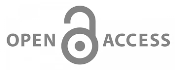 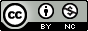 Date of submission: 24 January 2023   Date of Final acceptance: 22 March 2023  Date of Publication: 30 March 2023Source of support: Nil 	Conflict of interest: Nil Abstract 
Introduction:  Seizure is an impermanent occurrence of signs and symptoms due to abnormal and excessive or synchronous neuronal activity in the brain; when the above is associated with motor component then they are known as convulsions.Material and methods:  A hospital based cross-sectional, descriptive study was conducted with 100 patients to study the clinical profile of children aged 6 months to 12 years presenting with first episode of seizure to tertiary care hospital. All children in the age group of 6 months to 12 years admitted in hospital in Pediatric ward and PICU presenting with first episode of seizure attending at our OPD/IPD of Tertiary care Hospital who fulfilled the inclusion criteria.Results: The most common symptom was fever (75%) followed by altered sensorium (44%), vomiting (30%), cough (20%), irritability (18%), lethargy (11%), headache (7%) and loose stools (4%). The duration of seizures in 73 (73%) patients was ≤10 minutes while the duration of seizures in 18 (18%) and 09 (09%) patients was 11-30 minutes and more than 30 minutes respectively.Conclusion:  First-episode of seizure in children causes physical, mental, and financial stress on the parents. The most important factor in diagnosing seizures is to rule out the possibility of a nonepileptic event. Detailed history, examination, and appropriate investigations can help identify the etiology of seizures.Keywords: Seizers, fever, headache Introduction: Seizure is an impermanent occurrence of signs and symptoms due to abnormal and excessive or synchronous neuronal activity in the brain; when the above is associated with motor component then they are known as convulsions.1 Seizure contributes to about 2% admission in pediatric emergency.2 Convulsions constitute the commonest neurological problem in children and most common neurological emergency attended by Pediatrician. Because of unpredictability of recurrence & varied manifestation, seizure disorder was always shrouded in mysticism & superstition. While the pathophysiology, diagnostics, and treatment have evolved over the last 3000 years, globally, the societal perceptions have largely remained the same. Due to modern medicine and the work of scientists and physicians for millennia, epilepsy can be safely managed, and most patients with the disease can live full and normal lives. There is a direct correlation between society's understanding of epilepsy, and outcomes and wellbeing of patients who have it. Unfortunately, there is still much to be done in regard to the global public perception of the disease, as well as public access to resources.3Material and methods: A hospital based cross-sectional, descriptive study was conducted with 100 patients to study the clinical profile of children aged 6 months to 12 years presenting with first episode of seizure to tertiary care hospital.Study design: A hospital based cross-sectional, descriptive studyStudy Duration: 18 monthsStudy area: The study was done at our tertiary care centre in the department of pediatrics on attending OPD/IPD.Study population: All children in the age group of 6 months to 12 years admitted in hospital in Pediatric ward and PICU presenting with first episode of seizure attending at our OPD/IPD of Tertiary care Hospital who fulfilled the inclusion criteria.Inclusion criteria•	All children admitted in hospital in Pediatric ward and PICU with first episode of seizure between aged 6 months to 12 years.•	Parents/ legal guardian of children who give informed consentExclusion criteria:•	Children with previous history of seizures or treatment of seizures.•	Children with severe head injuries requiring surgical interventions.A hospital based cross-sectional, descriptive study was conducted with 100 patients to study the clinical profile of children aged 6 months to 12 years presenting with first episode of seizure to tertiary care hospital.Majority of the patients (58%) were from the age group of 1-6 years followed by 23% from the age group of 6-12 years and 19% from the age group of 6 months - 1 year.The most common symptom was fever (75%) followed by altered sensorium (44%), vomiting (30%), cough (20%), irritability (18%), lethargy (11%), headache (7%) and loose stools (4%).Table 1: Distribution of patients according to SymptomsThe duration of seizures in 73 (73%) patients was ≤10 minutes while the duration of seizures in 18 (18%) and 09 (09%) patients was 11-30 minutes and more than 30 minutes respectively.Table 2: Distribution of children according to Duration of SeizuresDiscussion: A hospital based cross-sectional, descriptive study was conducted with 100 patients to study the clinical profile of children aged 6 months to 12 years presenting with first episode of seizure to tertiary care hospital. In the present study, majority of the patients (58%) were from the age group of 1-6 years followed by 23% from the age group of 6-12 years and 19% from the age group of 6 months - 1 year. The incidence of first episode of seizures was more common below 6 years and the incidence of seizures was found decreasing with the increasing age of children. This may be due to more susceptibility and high incidence of febrile seizures. 67 (67%) patients were male while female patients constituted 33% of the study group. This is similar to the studies of Prashanthi M et al22, Iqbali T et al 4, Alakkodan D 5, Gupta A et al6 and Arıcan P et al7.                    It was observed in our study that the duration of seizures in 73 (73%) patients was ≤10 minutes while the duration of seizures in 18 (18%) and 9 (9%) patients was 11-30 minutes and more than 30 minutes respectively. 04 (04%) patients had family history of seizures. This is concordant to the studies of Prashanthi M et al2, Alakkodan D4 and Chen CY et al8. Prashanthi M et al 9 prospective observational study found 48 (21.8%) children had a family history of seizures. Alakkodan D4 found a positive family history of seizures in 25.2% of cases. Chen CY et al65 reported a family history of seizures in only 8.2% of the cases.                 The most common type of seizure in the present study was Generalized Tonic Clonic Seizure (GTCS) (88%) followed by partial seizures (10%) , 2 (2%) case were of atonic seizure. Similar findings were observed by Alakkodan D4Conclusion: First-episode of seizure in children causes physical, mental, and financial stress on the parents. The most important factor in diagnosing seizures is to rule out the possibility of a nonepileptic event. Detailed history, examination, and appropriate investigations can help identify the etiology of seizures.References: Verma A, Kunju PAM, Kanhare S. IAP Textbook of Pediatric Neurology. New Delhi: Jaypee Brothers Medical Publishers(p)Ltd. 2014:112.Martindale JL, Goldstein JN, Pallin DJ. Emergency department seizure epidemiology. Emerge Med Clin North Am. 2011; 29:15-27Kaculini CM, Tate-Looney AJ, Seifi A. The history of epilepsy: from ancient mystery to modern misconception. Cureus. 2021 Mar 17;13(3).Alakkodan D. A Clinical Profile and Diagnostic Management of First- time Seizures in Children Aged 1–12 Years - A Tertiary Hospital-based Study in Kerala. Int J Sci Stud. 2018;6(6):24-30.Iqbali T, Jaiswal AK, Kumar A. Clinical profile of children presented with seizure in tertiary care hospital PMCH Patna, a retrospective study. International Journal of Medical Pediatrics and Oncology, 2016;2(3):107-112Gupta A, Solanki R, Roy S. Clinico etiological profile of “first seizure” in children. Experience from an armed forces tertiary care hospital in eastern India. Acta Med Int. 2022; 9:49-53Arıcan P, Salman H, Dündar NO. Clinical profile and long-term outcome of the first seizures in children. The Turkish Journal of Pediatrics. 2021;63: 612-617.Chen CY, Chang YJ, Wu HP: New-onset seizures in pediatric emergency. Pediatr Neonatol. 2010, 51:103-11.Ray BK. Epidemiology of epilepsy--Indian perspective. J Indian Med Assoc. 2002;100(5):322-326SymptomsN%Fever7575%Altered sensorium4444%Vomiting3030%Cough2020%Irritability1818%Lethargy1111%Headache77%Loose stools44%Duration of SeizuresN%≤10 minutes7373%11-30 minutes1818%>30 minutes0909%Total100100%